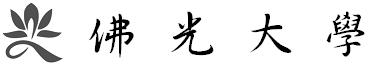 中、英文成績單申請表FGU Application Form for Chinese/English Transcript             領取人/受委託代領人簽章Signature：                     ★ 申請成績單證明文件：根據個資法的規定，申請成績單需本人或受委託人提供身份證明文件始得辦理。★ 成績單申請流程：雲起樓1樓成績單自動列印機器（立即取件），機器若故障請依下方流程申請。★成績單申請流程：填寫成績單申請表→至出納組繳費→領取成績單。★通訊申請：應隨申請表附上工本費（現金）及寫明收件人姓名、地址並貼足郵資之回郵信封一個，寄至「26247宜蘭縣礁溪鄉林美村林尾路160號教務處註冊與課務組收」即可。因郵差送件往返書信關係，從您申請至收到，約需5天。學生姓名Name中文Chinese學生姓名Name英文English（須與護照相同）The English version of the application required to fill.The English version of the application required to fill.The English version of the application required to fill.The English version of the application required to fill.The English version of the application required to fill.The English version of the application required to fill.The English version of the application required to fill.學號Student ID手機手機系所Department系（所）         年級Department               Grade系（所）         年級Department               Grade系（所）         年級Department               Grade系（所）         年級Department               Grade系（所）         年級Department               Grade系（所）         年級Department               Grade系（所）         年級Department               Grade系（所）         年級Department               Grade申請類別（請ˇ選）Transcript Categories申請類別（請ˇ選）Transcript Categories申請類別（請ˇ選）Transcript Categories份數Copies需排名者請勾選With the Rank in Class需排名者請勾選With the Rank in Class需排名者請勾選With the Rank in Class每份工本費NT$總計Total□中文______學年度成績單Semester Chinese Transcript□中文______學年度成績單Semester Chinese Transcript□中文______學年度成績單Semester Chinese Transcript20元dollars□中文歷年成績單Chinese Transcript□中文歷年成績單Chinese Transcript□中文歷年成績單Chinese Transcript30元dollars□英文歷年成績單English Transcript（務必填寫英文姓名）□英文歷年成績單English Transcript（務必填寫英文姓名）□英文歷年成績單English Transcript（務必填寫英文姓名）40元dollars應 繳 金 額Total NT$應 繳 金 額Total NT$應 繳 金 額Total NT$元(dollars)元(dollars)元(dollars)元(dollars)元(dollars)元(dollars)申請日期Date年    月    日Year    month    day年    月    日Year    month    day申請人簽章Signature申請人簽章Signature申請人簽章Signature出納組收費簽章Paid Stamp of Cashier Office教務處經辦人Academic Office教務處經辦人Academic Office教務處經辦人Academic Office